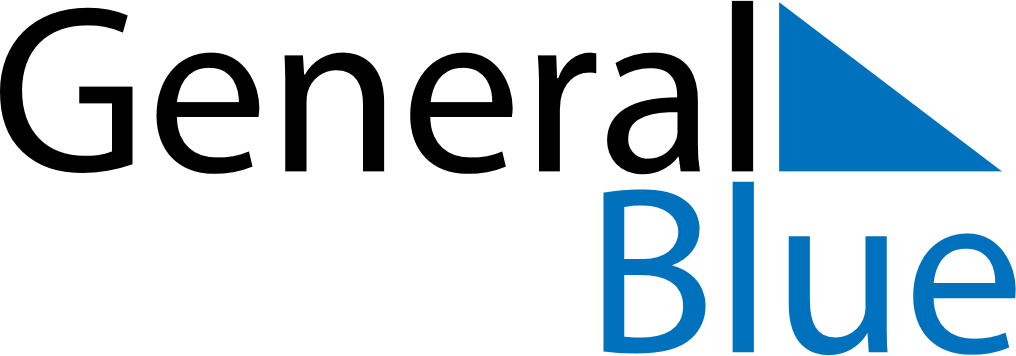 June 2028June 2028June 2028June 2028GrenadaGrenadaGrenadaSundayMondayTuesdayWednesdayThursdayFridayFridaySaturday1223456789910PentecostWhit Monday1112131415161617Corpus Christi181920212223232425262728293030